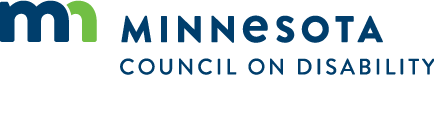 Meeting Minutes: Full CouncilDate: Wednesday, June 9, 2021
Location: 121 East 7th Place, St. Paul, MN 55101
As provided by MN Stat. 13D.021, the meeting was held electronicallyAttendanceCouncil MembersStaffDavid Dively, E.D.David FenleyLinda GremillionShannon HartwigMargot Imdieke CrossChad MillerStacy Sjogren, MADEx-Officio MembersChris McVey, DEEDTom Delaney, MDELeslie Kerkhoff, DHSScott Beutel, MDHRSilvia Vaccaro, MDORMeeting called to order at 1:05 pmAction: Motion to approve agenda by Christy Caez Claudio, and seconded by Quinn Nystrom, motion unanimously passed by roll call vote, with 12 in favor and two members absent.Action: Motion to approve April 14, 2021 meeting minutes by Myrna Peterson, and seconded by Dawn Bly, motion unanimously passed by roll call vote, with 12 in favor and two members absent.External Relationships Committee IntroductionsThe members of the External Relationships committee introduced themselves to the rest of the group.Andy Christensen, Leigh Lake, Dave johnson, Dawn Bly and Christy Caez Claudio provided a brief introduction.Governance Systems Committee UpdateHope Johnson Provided the group an update on the work the Governance Systems Committee is currently working on. They are close to completing the ends policies, they have one segment left to complete.External Relations(hips) Committee UpdateAndy Christensen provided the group an update on the work that the External Relations Committee is currently working on.Council Planning- CalendarDavid Dively provided un update for the group on the next meeting dates for the next couple of months, as well as the public policy proposal plans.Council Member Business - Policy GovernanceNikki Villavicencio, Council Chair opened the conversation on the council business – Policy Governance including the Governance Process Quadrant, Executive Director Delegation Quadrant, and Executive Director Limitation Quadrant. Reference the following documents for full details CM-Council ED Delegation Policies Quadrant.doc, CM-Governance Process Policies Quadrant.doc, and CM-Setting Sail with Good Governance v 5 27 21.ppt. Hope Johnson, Governance Systems Committee Chair joined the presentation discussion and covered the areas of Policy framework. Andy Christensen External Relationships Committee Chair joined the presentation discussion and covered a portion of the PowerPoint presentation CM-Setting Sail with Good Governance v 5 27 21.ppt.Break 2:05 to 2:10 with a roll call upon return.Hope Johnson, Governance Systems Committee Chair reviewed the CM-Governance Process Policies Quadrant.doc that was sent out to the group in the meeting packet.Action: Motion to approve Dawn Bly made a motion to accept/approve this set of policies with policies 1.5.1 and 1.6.2 reviewed in the next few months, motion seconded by Leigh Lake. (CM-Governance Process Policies Quadrant.doc) 11 of 14 members present motion passed 11/14Hope Johnson, Governance Systems Committee Chair reviewed the CM-Council ED Delegation Policies Quadrant.doc that was sent out to the group in the meeting packet. Action: Motion to approve made Myrna Peterson/ dawn Bly a motion to accept/approve this set of policies, with policies 2.3.6 updated reviewed in the next few months. (CM-Council ED Delegation Policies Quadrant.doc) 12 of 14 members present motion passed 12/14Break 3:10 to 3:20 with a roll call upon return.Hope Johnson, Governance Systems Committee Chair reviewed the Executive Director Limitation Quadrant, the documents are still in progress and was not sent with the council meeting packet.  The item was reviewed in the April 14 full council meeting, Hope Johnson provided an update based on the progress the Governance Systems Committee has made. Discussion add the item to the next Executive Committee meeting, and the October Full Council meeting agendas.Council Member Regional representative reportsNo reports provided. Held over due to time.Executive Director UpdateLease update provided by David Dively. The site has been narrowed down to the Spruce Tree location, things will be wrapping up in the next few days on whether or not this location will work for us. State Fair update, ideas include possibly getting some video production of people telling their stories and sharing their stories of things that people had experienced last year and a half.Legislative ReportShort quick update, of items that will be coming up. Items held over due to time, will be added to the next meeting.Public CommentNo Public Comment.Adjourned 4:06 pmSubmitted By: Shannon HartwigCouncil MemberAttendanceNikki VillavicencioPresentMyrna PetersonPresentJen FoleyPresentDawn BlyPresentDave JohnsonPresentChristy Caez ClaudioPresentHope JohnsonPresentAndy ChristensenPresentQuinn NystromPresent (out from 1:29 pm to 1:43 pm) Muzamil IbrahimPresent (out at 1:53 pm)Trent DilksPresentLeigh LakePresentTed StampPresent (joined at 1:15 pm)John FechterAbsent